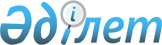 Көксу ауданының 2019-2021 жылдарға арналған бюджеті туралыАлматы облысы Көксу аудандық мәслихатының 2018 жылғы 27 желтоқсандағы № 40-1 шешімі. Алматы облысы Әділет департаментінде 2019 жылы 16 қаңтарда № 5000 болып тіркелді.
      2008 жылғы 4 желтоқсандағы Қазақстан Республикасының Бюджет кодексінің 9-бабының 2-тармағына, "Қазақстан Республикасындағы жергілікті мемлекеттік басқару және өзін-өзі басқару туралы" 2001 жылғы 23 қаңтардағы Қазақстан Республикасы Заңының 6-бабының 1-тармағының 1) тармақшасына сәйкес, Көксу ауданы мәслихаты ШЕШІМ ҚАБЫЛДАДЫ:
      1. 2019-2021 жылдарға арналған аудандық бюджет тиісінше осы шешімнің 1, 2, 3-қосымшаларына сәйкес, оның ішінде 2019 жылға келесі көлемдерде бекітілсін:
      1) кірістер 9 918 711 мың теңге, оның ішінде:
      салықтық түсімдер 967 015 мың теңге;
      салықтық емес түсімдер 7 380 мың теңге;
      негізгі капиталды сатудан түсетін түсімдер 12 519 мың теңге;
      трансферттер түсімі 8 931 797 мың теңге, оның ішінде:
      төмен тұрған мемлекеттiк басқару органдарынан трансферттер 239 мың теңге;
      ағымдағы нысаналы трансферттер 4 032 686 мың теңге;
      нысаналы даму трансферттер 1 264 672 мың теңге;
      субвенциялар 3 634 200 мың теңге;
      2) шығындар 9 930 095 мың теңге;
      3) таза бюджеттік кредиттеу 111 976 мың теңге, оның ішінде:
      бюджеттік кредиттер 151 150 мың теңге;
      бюджеттік кредиттерді өтеу 39 174 мың теңге;
      4) қаржы активтерімен операциялар бойынша сальдо 0 теңге;
      5) бюджет тапшылығы (профициті) (-) 123 360 мың теңге;
      6) бюджет тапшылығын қаржыландыру (профицитін пайдалану) 123 360 мың теңге.
      Ескерту. 1 - тармақ жаңа редакцияда – Алматы облысы Көксу аудандық мәслихатының 04.12.2019 № 55-1 шешімімен (01.01.2019 бастап қолданысқа енгізіледі).


      2. Ауданның жергілікті атқарушы органның 2019 жылға арналған резерві 13 641 мың теңге сомасында бекітілсін. 
      3. 2019 жылға арналған аудандық бюджеттен жергілікті өзін-өзі басқару органдарына, берілетін трансферттер осы шешімнің 4-қосымшасына сәйкес, 4 839 мың теңге сомасында көзделгені ескерілсін.
      Ауылдық округтер әкімдері жергілікті өзін-өзі басқарудың қолма-қол ақшаны бақылау шотына түсетін бюджет қаражатының тиімді пайдалануын қамтамасыз етсін. 
      4. 2019 жылға арналған аудандық бюджеттен ауылдық округтердің бюджеттеріне берілетін бюджеттік субвенциялар көлемдері 123 991 мың теңге сомасында көзделсін, оның ішінде:
      Балпық ауылдық округіне 45 405 мың теңге; 
      Жарлыөзек ауылдық округіне 14 602 мың теңге; 
      Лабасы ауылдық округіне 10 718 мың теңге; 
      Мұқыры ауылдық округіне 14 874 мың теңге; 
      Мұқаншы ауылдық округіне 12 710 мың теңге;
      Алғабас ауылдық округіне 13 849 мың теңге; 
      Еңбекші ауылдық округіне 11 833 мың теңге. 
      5. 2019 жылға арналған аудандық бюджетте ауылдық округтердің бюджеттеріне берілетін ағымдағы нысаналы трансферттер көзделгені ескерілсін, оның ішінде; 
      Өңірлерді дамытудың 2020 жылға дейінгі бағдарламасы шеңберінде өңірлерді экономикалық дамытуға жәрдемдесу бойынша шараларды іске асыруға; 
      ең төменгі жалақы мөлшерінің өзгеруіне байланысты азаматтық қызметшілердің жекелеген санаттарының, мемлекеттік бюджет қаражаты есебінен ұсталатын ұйымдар қызметкерлерінің, қазыналық кәсіпорындар қызметкерлерінің жалақысын көтеруге;
      мектепке дейінгі білім беру ұйымдарында мемлекеттік білім беру тапсырысын іске асыруға;
      елді мекендерді абаттандыру мен көгалдандыру, елді мекендердегі көшелерді жарықтандыру және санитариясын қамтамасыз ету жөніндегі шараларды іске асыруға.
      Көрсетілген трансферттерді ауылдық округтердің бюджеттеріне бөлу Көксу ауданы әкімдігінің қаулысы негізінде айқындалады. 
      6. 2019 жылға арналған аудандық бюджетті атқару процесінде секвестрлеуге жатпайтын аудандық бюджеттік бағдарламалардың тізбесі осы шешімнің 5-қосымшасына сәйкес белгіленсін. 
      7. Осы шешімнің орындалуын бақылау Көксу ауданы мәслихатының "Ауданның экономикалық дамуы, жергілікті бюджет, табиғатты қорғау және ауыл шаруашылығы мәселелері жөніндегі" тұрақты комиссиясына жүктелсін.
      8. Осы шешім 2019 жылғы 1 қаңтардан бастап қолданысқа енгізіледі. 2019 жылға арналған аудандық бюджет
      Ескерту. 1 - қосымша жаңа редакцияда – Алматы облысы Көксу аудандық мәслихатының 04.12.2019 № 55-1 шешімімен (01.01.2019 бастап қолданысқа енгізіледі). 2019 жылға арналған аудандық бюджеттен жергілікті өзін-өзі басқару органдарына, трансферттердің сомаларын бөлу 2019 жылға арналған аудандық бюджетті атқару процесінде секвестрлеуге жатпайтын аудандық бюджеттік бағдарламалардың тізбесі 2020 жылға арналған аудандық бюджет 2021 жылға арналған аудандық бюджет
					© 2012. Қазақстан Республикасы Әділет министрлігінің «Қазақстан Республикасының Заңнама және құқықтық ақпарат институты» ШЖҚ РМК
				
      Көксу ауданы мәслихатының

      сессия төрағасы

К. Карабасов

      Көксу ауданы

      мәслихатының хатшысы

А. Досымбеков
Көксу ауданы мәслихатының 2018 жылғы "27" желтоқсандағы "Көксу ауданының 2019-2021 жылдарға арналған бюджеті туралы" № 40-1 шешіміне 1-қосымша
Санаты
Санаты
Санаты
Санаты
 

Сомасы

(мың тенге)
Сыныбы 
Сыныбы 
Сыныбы 
 

Сомасы

(мың тенге)
Кішi сыныбы
Кішi сыныбы
 

Сомасы

(мың тенге)
Атауы 
 

Сомасы

(мың тенге)
1. Кірістер
9 918 711
1
Салықтық түсімдер
967 015
01
Табыс салығы
325 425
2
Жеке табыс салығы
325 425
03
Әлеуметтік салық
353 000
1
Әлеуметтік салық
353 000
04
Меншікке салынатын салықтар
273 864
1
Мүлікке салынатын салықтар
260 958
3
Жер салығы
1 374
4
Көлік құралдарына салынатын салық
5 582
5
Бірыңғай жер салығы
5 950
05
Тауарларға, жұмыстарға және қызметтерге салынатын ішкі салықтар
7 885
2
Акциздер
2 066
3
Табиғи және басқа да ресурстарды пайдаланғаны үшін түсетін түсімдер
1 531
4
Кәсiпкерлiк және кәсiби қызметтi жүргiзгенi үшiн алынатын алымдар
4 288
08
Заңдық маңызы бар әрекеттерді жасағаны және (немесе) оған уәкілеттігі бар мемлекеттік органдар немесе лауазымды адамдар құжаттар бергені үшін алынатын міндетті төлемдер
6 841
1
Мемлекеттік баж
6 841
2
Салықтық емес түсiмдер
7 380
01
Мемлекеттік меншiктен түсетiн кірістер
5 398
1
Мемлекеттік кәсіпорындардың таза кірісі бөлігінің түсімдері
2 148
5
Мемлекет меншігіндегі мүлікті жалға беруден түсетін кірістер
3 250
04
Мемлекеттік бюджеттен қаржыландырылатын, сондай-ақ Қазақстан Республикасы Ұлттық Банкінің бюджетінен (шығыстар сметасынан) ұсталатын және қаржыландырылатын мемлекеттік мекемелер салатын айыппұлдар, өсімпұлдар, санкциялар, өндіріп алулар
84
1
Мұнай секторы ұйымдарынан түсетін түсімдерді қоспағанда, мемлекеттік бюджеттен қаржыландырылатын, сондай-ақ Қазақстан Республикасы Ұлттық Банкінің бюджетінен (шығыстар сметасынан) ұсталатын және қаржыландырылатын мемлекеттік мекемелер салатын айыппұлдар, өсімпұлдар, санкциялар, өндіріп алулар
84
06
Басқа да салықтық емес түсімдер
1 898
1
Басқа да салықтық емес түсімдер
1 898
3
Негiзгi капиталды сатудан түсетiн түсiмдер
12 519
03
Жерді және материалдық емес активтерді сату
12 519
1
Жерді сату
12 519
4
Трансферттердің түсімдері
8 931 797
01
Төмен тұрған мемлекеттiк басқару органдарынан трансферттер
239
3
Аудандық маңызы бар қалалардың, ауылдардың, кенттердің, ауылдық округтардың бюджеттерінен трансферттер
239
02
Мемлекеттiк басқарудың жоғары тұрған органдарынан түсетiн трансферттер
8 931 558
2
Облыстық бюджеттен түсетiн трансферттер
8 931 558
Функционалдық топ
Функционалдық топ
Функционалдық топ
Функционалдық топ
Функционалдық топ
 

Сомасы

(мың теңге)
Кіші функция
Кіші функция
Кіші функция
Кіші функция
 

Сомасы

(мың теңге)
Бюджеттік бағдарламалардың әкімшісі 
Бюджеттік бағдарламалардың әкімшісі 
Бюджеттік бағдарламалардың әкімшісі 
 

Сомасы

(мың теңге)
Бағдарлама
Бағдарлама
 

Сомасы

(мың теңге)
Атауы
 

Сомасы

(мың теңге)
2. Шығындар
9 930 095
01
Жалпы сипаттағы мемлекеттік қызметтер 
299 194
1
Мемлекеттiк басқарудың жалпы функцияларын орындайтын өкiлдi, атқарушы және басқа органдар
264 048 
112
Аудан (облыстық маңызы бар қала) мәслихатының аппараты
18 428
001
Аудан (облыстық маңызы бар қала) мәслихатының қызметін қамтамасыз ету жөніндегі қызметтер
18 373
003
Мемлекеттік органның күрделі шығыстары
55
122
Аудан (облыстық маңызы бар қала) әкімінің аппараты
188 760
001
Аудан (облыстық маңызы бар қала) әкімінің қызметін қамтамасыз ету жөніндегі қызметтер
133 216
003
Мемлекеттік органның күрделі шығыстары
6 454
113
Жергілікті бюджеттерден берілетін ағымдағы нысаналы трансферттер
49 090
123
Қаладағы аудан, аудандық маңызы бар қала, кент, ауыл, ауылдық округ әкімінің аппараты
56 860
001
Қаладағы аудан, аудандық маңызы бар қаланың, кент, ауыл, ауылдық округ әкімінің қызметін қамтамасыз ету жөніндегі қызметтер
54 376
022
Мемлекеттік органның күрделі шығыстары
2 484
2
Қаржылық қызмет
17 938
452
Ауданның (облыстық маңызы бар қаланың) қаржы бөлімі
17 938
001
Ауданның (облыстық маңызы бар қаланың) бюджетін орындау және коммуналдық меншігін басқару саласындағы мемлекеттік саясатты іске асыру жөніндегі қызметтер
14 922
003
Салық салу мақсатында мүлікті бағалауды жүргізу
1 124
010
Жекешелендіру, коммуналдық меншікті басқару, жекешелендіруден кейінгі қызмет және осыған байланысты дауларды реттеу
1 220
018
Мемлекеттік органның күрделі шығыстары
295
113
Жергілікті бюджеттерден берілетін ағымдағы нысаналы трансферттер
377
5
Жоспарлау және статистикалық қызмет
17 208
453
Ауданның (облыстық маңызы бар қаланың) экономика және бюджеттік жоспарлау бөлімі
17 208
001
Экономикалық саясатты, мемлекеттік жоспарлау жүйесін қалыптастыру және дамыту саласындағы мемлекеттік саясатты іске асыру жөніндегі қызметтер
16 862
004
Мемлекеттік органның күрделі шығыстары
346
02
Қорғаныс
59 754
1
Әскери мұқтаждар
4 030
122
Аудан (облыстық маңызы бар қала) әкімінің аппараты
4 030
005
Жалпыға бірдей әскери міндетті атқару шеңберіндегі іс-шаралар
4 030
2
Төтенше жағдайлар жөнiндегi жұмыстарды ұйымдастыру
55 724
122
Аудан (облыстық маңызы бар қала) әкімінің аппараты
55 724
006
Аудан (облыстық маңызы бар қала) ауқымындағы төтенше жағдайлардың алдын алу және оларды жою
54 339
007
Аудандық (қалалық) ауқымдағы дала өрттерінің, сондай-ақ мемлекеттік өртке қарсы қызмет органдары құрылмаған елдi мекендерде өрттердің алдын алу және оларды сөндіру жөніндегі іс-шаралар
1 385
03
Қоғамдық тәртіп, қауіпсіздік, құқықтық, сот, қылмыстық-атқару қызметі
9 804
1
Құқық қорғау қызметі
3 632
467
Ауданның (облыстық маңызы бар қаланың) құрылыс бөлімі
3 632
066
Қоғамдық тәртіп пен қауіпсіздік объектілерін салу
3 632
9
Қоғамдық тәртіп және қауіпсіздік саласындағы басқа да қызметтер
6 172
485
Ауданның (облыстық маңызы бар қаланың) жолаушылар көлігі және автомобиль жолдары бөлімі
6 172
021
Елдi мекендерде жол қозғалысы қауiпсiздiгін қамтамасыз ету
6 172
04
Бiлiм беру
4 783 440
1
Мектепке дейінгі тәрбие және оқыту
466 028
464
Ауданның (облыстық маңызы бар қаланың) білім бөлімі
466 028
024
Мектепке дейінгі білім беру ұйымдарында мемлекеттік білім беру тапсырыстарын іске асыруға аудандық маңызы бар қала, ауыл, кент, ауылдық округ бюджеттеріне берілетін ағымдағы нысаналы трансферттер 
384 005
040
Мектепке дейінгі білім беру ұйымдарында мемлекеттік білім беру тапсырысын іске асыруға
82 023
2
Бастауыш, негізгі орта және жалпы орта білім беру
3 596 306
464
Ауданның (облыстық маңызы бар қаланың) білім бөлімі
3 056 679
003
Жалпы білім беру
2 984 579
006
Балаларға қосымша білім беру
72 100
465
Ауданның (облыстық маңызы бар қаланың) дене шынықтыру және спорт бөлімі
97 890
017
Балалар мен жасөспірімдерге спорт бойынша қосымша білім беру
97 890
467
Ауданның (облыстық маңызы бар қаланың) құрылыс бөлімі
441 737
024
Бастауыш, негізгі орта және жалпы орта білім беру объектілерін салу және реконструкциялау
441 737
9
Білім беру саласындағы өзге де қызметтер
721 106
464
Ауданның (облыстық маңызы бар қаланың) білім бөлімі
721 106
001
Жергілікті деңгейде білім беру саласындағы мемлекеттік саясатты іске асыру жөніндегі қызметтер
14 790
004
Ауданның (облыстық маңызы бар қаланың) мемлекеттік білім беру мекемелерінде білім беру жүйесін ақпараттандыру
23 000
005
Ауданның (облыстық маңызы бар қаланың) мемлекеттік білім беру мекемелер үшін оқулықтар мен оқу-әдiстемелiк кешендерді сатып алу және жеткізу
91 447
007
Аудандық (қалалық) ауқымдағы мектеп олимпиадаларын және мектептен тыс іс-шараларды өткiзу
3 031
012
Мемлекеттік органның күрделі шығыстары
455
015
Жетім баланы (жетім балаларды) және ата-аналарының қамқорынсыз қалған баланы (балаларды) күтіп-ұстауға қамқоршыларға (қорғаншыларға) ай сайынға ақшалай қаражат төлемі
14 179
067
Ведомстволық бағыныстағы мемлекеттік мекемелер мен ұйымдардың күрделі шығыстары
573 692
113
Жергілікті бюджеттерден берілетін ағымдағы нысаналы трансферттер
512
06
Әлеуметтік көмек және әлеуметтік қамсыздандыру 
1 351 588
1
Әлеуметтiк қамсыздандыру
906 037
451
Ауданның (облыстық маңызы бар қаланың) жұмыспен қамту және әлеуметтік бағдарламалар бөлімі
904 351
005
Мемлекеттік атаулы әлеуметтік көмек
903 734
057
Атаулы мемлекеттік әлеуметтік көмек алушылар болып табылатын жеке тұлғаларды телевизиялық абоненттiк жалғамалармен қамтамасыз ету
617
464
Ауданның (облыстық маңызы бар қаланың) білім бөлімі
1 686
030
Патронат тәрбиешілерге берілген баланы (балаларды) асырап бағу 
1 686
2
Әлеуметтiк көмек
403 739
451
Ауданның (облыстық маңызы бар қаланың) жұмыспен қамту және әлеуметтік бағдарламалар бөлімі
420 121
002
Жұмыспен қамту бағдарламасы
242 854
004
Ауылдық жерлерде тұратын денсаулық сақтау, білім беру, әлеуметтік қамтамасыз ету, мәдениет, спорт және ветеринар мамандарына отын сатып алуға Қазақстан Республикасының заңнамасына сәйкес әлеуметтік көмек көрсету
23 445
006
Тұрғын үйге көмек көрсету
4 019
007
Жергілікті өкілетті органдардың шешімі бойынша мұқтаж азаматтардың жекелеген топтарына әлеуметтік көмек
13597
010
Үйден тәрбиеленіп оқытылатын мүгедек балаларды материалдық қамтамасыз ету
2 697
014
Мұқтаж азаматтарға үйде әлеуметтік көмек көрсету
42 009
017
Оңалтудың жеке бағдарламасына сәйкес мұқтаж мүгедектердi мiндеттi гигиеналық құралдармен қамтамасыз ету, қозғалуға қиындығы бар бірінші топтағы мүгедектерге жеке көмекшінің және есту бойынша мүгедектерге қолмен көрсететiн тіл маманының қызметтерін ұсыну
40 132
023
Жұмыспен қамту орталықтарының қызметін қамтамасыз ету
34 986
9
Әлеуметтiк көмек және әлеуметтiк қамтамасыз ету салаларындағы өзге де қызметтер
41 812
451
Ауданның (облыстық маңызы бар қаланың) жұмыспен қамту және әлеуметтік бағдарламалар бөлімі
41 812
001
Жергілікті деңгейде халық үшін әлеуметтік бағдарламаларды жұмыспен қамтуды қамтамасыз етуді іске асыру саласындағы мемлекеттік саясатты іске асыру жөніндегі қызметтер
20 897
011
Жәрдемақыларды және басқа да әлеуметтік төлемдерді есептеу, төлеу мен жеткізу бойынша қызметтерге ақы төлеу
13 880
021
Мемлекеттік органның күрделі шығыстары
455
050
Қазақстан Республикасында мүгедектердің құқықтарын қамтамасыз етуге және өмір сүру сапасын жақсарту
4 180
067
Ведомстволық бағыныстағы мемлекеттік мекемелерінің және ұйымдарының күрделі шығыстары
2 400
07
Тұрғын үй-коммуналдық шаруашылық
1 786 095
1
Тұрғын үй шаруашылығы
1 233 891
463
Ауданның (облыстық маңызы бар қаланың) жер қатынастары бөлімі
36 596
016
Мемлекет мұқтажы үшін жер учаскелерін алу
36 596
467
Ауданның (облыстық маңызы бар қаланың) құрылыс бөлімі
962 201
003
Коммуналдық тұрғын үй қорының тұрғын үйін жобалау және (немесе) салу, реконструкциялау
650 544
004
Инженерлік коммуникациялық инфрақұрылымды жобалау, дамыту және (немесе) жайластыру
64 047
098
Коммуналдық тұрғын үй қорының тұрғын үйлерін сатып алу 
247 610
487
Ауданның (облыстық маңызы бар қаланың) тұрғын үй-коммуналдық шаруашылық және тұрғын үй инспекциясы бөлімі
235 094
001
Тұрғын үй-коммуналдық шаруашылық және тұрғын үй қоры саласында жергілікті деңгейде мемлекеттік саясатты іске асыру бойынша қызметтер
13 135
003
Мемлекеттік органның күрделі шығыстары
455
113
Жергілікті бюджеттерден берілетін ағымдағы нысаналы трансферттер
221 504
2
Коммуналдық шаруашылық
113 837
467
Ауданның (облыстық маңызы бар қаланың) құрылыс бөлімі
16 600
005
Коммуналдық шаруашылығын дамыту
16 600
487
Ауданның (облыстық маңызы бар қаланың) тұрғын үй-коммуналдық шаруашылық және тұрғын үй инспекциясы бөлімі
97 237
016
Сумен жабдықтау және су бұру жүйесінің жұмыс істеуі
6 337
026
Ауданның (облыстық маңызы бар қаланың) коммуналдық меншігіндегі жылу жүйелерін қолдануды ұйымдастыру
2 916
029
Сумен жабдықтау және су бұру жүйелерін дамыту
87 984
3
Елді-мекендерді көркейту
438 367
123
Қаладағы аудан, аудандық маңызы бар қала, кент, ауыл, ауылдық округ әкімінің аппараты
1 417
008
Елді мекендердегі көшелерді жарықтандыру
987
011
Елді мекендерді абаттандыру мен көгалдандыру
430
487
Ауданның (облыстық маңызы бар қаланың) тұрғын үй-коммуналдық шаруашылық және тұрғын үй инспекциясы бөлімі
436 950
017
Елдi мекендердiң санитариясын қамтамасыз ету
235
030
Елді мекендерді абаттандыру және көгалдандыру
436 715
08
Мәдениет, спорт, туризм және ақпараттық кеңістік
244 426
1
Мәдениет саласындағы қызмет
144 632
455
Ауданның (облыстық маңызы бар қаланың) мәдениет және тілдерді дамыту бөлімі
144 632
003
Мәдени - демалыс жұмысын қолдау
144 632
2
Спорт
18 316
465
Ауданның (облыстық маңызы бар қаланың) дене шынықтыру және спорт бөлімі
18 316
001
Жергілікті деңгейде дене шынықтыру және спорт саласындағы мемлекеттік саясатты іске асыру жөніндегі қызметтер
7 539
004
Мемлекеттік органның күрделі шығыстары
400
006
Аудандық (облыстық маңызы бар қалалық) деңгейде спорттық жарыстар өткізу
2 345
007
Әртүрлі спорт түрлері бойынша аудан (облыстық маңызы бар қала) құрама командаларының мүшелерін дайындау және олардың облыстық спорт жарыстарына қатысуы
7 325
032
Ведомстволық бағыныстағы мемлекеттік мекемелер мен ұйымдарының күрделі шығыстары
707
3
Ақпараттық кеңiстiк
38 449
455
Ауданның (облыстық маңызы бар қаланың) мәдениет және тілдерді дамыту бөлімі
29 500
006
Аудандық (қалалық) кітапханалардың жұмыс істеуі
28 426
007
Мемлекеттік тілді және Қазақстан халқының басқа да тілдерін дамыту
1 074
456
Ауданның (облыстық маңызы бар қаланың) ішкі саясат бөлімі
8 949
002
Мемлекеттік ақпараттық саясат жүргізу жөніндегі қызметтер
8 949
9
Мәдениет, спорт, туризм және ақпараттық кеңістікті ұйымдастыру жөніндегі өзге де қызметтер
43 029
455
Ауданның (облыстық маңызы бар қаланың) мәдениет және тілдерді дамыту бөлімі
28 423
001
Жергілікті деңгейде тілдерді және мәдениетті дамыту саласындағы мемлекеттік саясатты іске асыру жөніндегі қызметтер
8 328
010
Мемлекеттік органның күрделі шығыстары
400
032
Ведомстволық бағыныстағы мемлекеттік мекемелерінің және ұйымдарының күрделі шығыстары
19 695
456
Ауданның (облыстық маңызы бар қаланың) ішкі саясат бөлімі
14 606
001
Жергілікті деңгейде ақпарат, мемлекеттілікті нығайту және азаматтардың әлеуметтік сенімділігін қалыптастыру саласында мемлекеттік саясатты іске асыру жөніндегі қызметтер
12 947
006
Мемлекеттік органның күрделі шығыстары
1 659
09
Отын-энергетика кешенi және жер қойнауын пайдалану
7 776
1
Отын және энергетика
7 776
487
Ауданның (облыстық маңызы бар қаланың) тұрғын үй-коммуналдық шаруашылық және тұрғын үй инспекциясы бөлімі
7 776
009
Жылу-энергетикалық жүйені дамыту
7 776
10
Ауыл, су, орман, балық шаруашылығы, ерекше қорғалатын табиғи аумақтар, қоршаған ортаны және жануарлар дүниесін қорғау, жер қатынастары
268 788
1
Ауыл шаруашылығы
222 822
462
Ауданның (облыстық маңызы бар қаланың) ауыл шаруашылығы бөлімі
45 434
001
Жергілікті деңгейде ауыл шаруашылығы саласындағы мемлекеттік саясатты іске асыру жөніндегі қызметтер
44 979
006
Мемлекеттік органның күрделі шығыстары
455
473
Ауданның (облыстық маңызы бар қаланың) ветеринария бөлімі
177 388
001
Жергілікті деңгейде ветеринария саласындағы мемлекеттік саясатты іске асыру жөніндегі қызметтер
12 133
003
Мемлекеттік органның күрделі шығыстары
400
007
Қаңғыбас иттер мен мысықтарды аулауды және жоюды ұйымдастыру
3 113
008
Алып қойылатын және жойылатын ауру жануарлардың, жануарлардан алынатын өнімдер мен шикізаттың құнын иелеріне өтеу
2 982
009
Жануарлардың энзоотиялық аурулары бойынша ветеринариялық іс-шараларды жүргізу
741
010
Ауыл шаруашылығы жануарларын сәйкестендіру жөніндегі іс-шараларды өткізу
8 559
011
Эпизоотияға қарсы іс-шаралар жүргізу
149 460
6
Жер қатынастары
14 895
463
Ауданның (облыстық маңызы бар қаланың) жер қатынастары бөлімі
14 895
001
Аудан (облыстық маңызы бар қала) аумағында жер қатынастарын реттеу саласындағы мемлекеттік саясатты іске асыру жөніндегі қызметтер
11 940
006
Аудандардың, облыстық маңызы бар, аудандық маңызы бар қалалардың, кенттердiң, ауылдардың, ауылдық округтердiң шекарасын белгiлеу кезiнде жүргiзiлетiн жерге орналастыру
2 500
007
Мемлекеттік органның күрделі шығыстары
455
9
Ауыл, су, орман, балық шаруашылығы, қоршаған ортаны қорғау және жер қатынастары саласындағы басқа да қызметтер
31 071
453
Ауданның (облыстық маңызы бар қаланың) экономика және бюджеттік жоспарлау бөлімі
31 071
099
Мамандарға әлеуметтік қолдау көрсету жөніндегі шараларды іске асыру
31 071
11
Өнеркәсіп, сәулет, қала құрылысы және құрылыс қызметі 
25 139
2
Сәулет, қала құрылысы және құрылыс қызметі
25 139
467
Ауданның (облыстық маңызы бар қаланың) құрылыс бөлімі
16 316
001
Жергілікті деңгейде құрылыс саласындағы мемлекеттік саясатты іске асыру жөніндегі қызметтер
15 861
017
Мемлекеттік органның күрделі шығыстары
455
468
Ауданның (облыстық маңызы бар қаланың) сәулет және қала құрылысы бөлімі
8 823
001
Жергілікті деңгейде сәулет және қала құрылысы саласындағы мемлекеттік саясатты іске асыру жөніндегі қызметтер
8 423
004
Мемлекеттік органның күрделі шығыстары
400
12
Көлік және коммуникация
410 384
1
Автомобиль көлігі
368 902
123
Қаладағы аудан, аудандық маңызы бар қала, кент, ауыл, ауылдық округ әкімінің аппараты
14 568
013
Аудандық маңызы бар қалаларда, кенттерде, ауылдарда, ауылдық округтерде автомобиль жолдарының жұмыс істеуін қамтамасыз ету
13 968
045
Елді-мекендер көшелеріндегі автомобиль жолдарын күрделі және орташа жөндеу
600
485
Ауданның (облыстық маңызы бар қаланың) жолаушылар көлігі және автомобиль жолдары бөлімі
354 334
023
Автомобиль жолдарының жұмыс істеуін қамтамасыз ету
1 341
045
Аудандық маңызы бар автомобиль жолдарын және елді-мекендердің көшелерін күрделі және орташа жөндеу
352 993
9
Көлiк және коммуникациялар саласындағы өзге де қызметтер
41 482
485
Ауданның (облыстық маңызы бар қаланың) жолаушылар көлігі және автомобиль жолдары бөлімі
41 482
001
Жергілікті деңгейде жолаушылар көлігі және автомобиль жолдары саласындағы мемлекеттік саясатты іске асыру жөніндегі қызметтер
8 684
003
Мемлекеттік органның күрделі шығыстары
400
113
Жергілікті бюджеттерден берілетін ағымдағы нысаналы трансферттер
32 398
13
Басқалар
552 039
3
Кәсiпкерлiк қызметтi қолдау және бәсекелестікті қорғау
10 074
469
Ауданның (облыстық маңызы бар қаланың) кәсіпкерлік бөлімі
10 074
001
Жергілікті деңгейде кәсіпкерлікті дамыту саласындағы мемлекеттік саясатты іске асыру жөніндегі қызметтер
7 219
003
Кәсіпкерлік қызметті қолдау
2 400
004
Мемлекеттік органның күрделі шығыстары
455
9
Басқалар
541 965
123
Қаладағы аудан, аудандық маңызы бар қала, кент, ауыл, ауылдық округ әкімінің аппараты
3 601
040
Өңірлерді дамытудың 2020 жылға дейінгі бағдарламасы шеңберінде өңірлерді экономикалық дамытуға жәрдемдесу бойынша шараларды іске асыру
3 601
452
Ауданның (облыстық маңызы бар қаланың) қаржы бөлімі
141 359
012
Ауданның (облыстық маңызы бар қаланың) жергілікті атқарушы органының резерві 
13 641
026
Аудандық маңызы бар қала, ауыл, кент, ауылдық округ бюджеттеріне ең төменгі жалақы мөлшерінің өзгеруіне байланысты азаматтық қызметшілердің жекелеген санаттарының, мемлекеттік бюджет қаражаты есебінен ұсталатын ұйымдар қызметкерлерінің, қазыналық кәсіпорындар қызметкерлерінің жалақысын көтеруге берілетін ағымдағы нысаналы трансферттер
119 081
066
Аудандық маңызы бар қала, ауыл, кент, ауылдық округ бюджеттеріне мемлекеттік әкімшілік қызметшілердің жекеленген санаттарының жалақысын көтеруге берілетін ағымдағы нысаналы трансферттер
8 637
464
Ауданның (облыстық маңызы бар қаланың) құрылыс бөлімі
100 935
077
"Ауыл -Ел бесігі" жобасы шеңберінде ауылдық елді мекендердегі әлеуметтік және инженерлік инфрақұрлымы бойынша іс-шараларды іске асыру 
100 935
485
Ауданның (облыстық маңызы бар қаланың) жолаушылар көлігі және автомобиль жолдары бөлімі
187 833
052
"Ауыл -Ел бесігі" жобасы шеңберінде ауылдық елді мекендердегі әлеуметтік және инженерлік инфрақұрлымы бойынша іс-шараларды іске асыру 
187 833
487
Ауданның (облыстық маңызы бар қаланың) тұрғын үй-коммуналдық шаруашылық және тұрғын үй инспекциясы бөлімі
108 237
077
"Ауыл -Ел бесігі" жобасы шеңберінде ауылдық елді мекендердегі әлеуметтік және инженерлік инфрақұрлымы бойынша іс-шараларды іске асыру 
108 237
14
Борышқа қызмет көрсету
56
1
Борышқа қызмет көрсету
56
452
Ауданның (облыстық маңызы бар қаланың) қаржы бөлімі
56
013
Жергілікті атқарушы органдардың облыстық бюджеттен қарыздар бойынша сыйақылар мен өзге де төлемдерді төлеу бойынша борышына қызмет көрсету
56
15
Трансферттер
131 612
1
Трансферттер
131 612
452
Ауданның (облыстық маңызы бар қаланың) қаржы бөлімі
131 612
006
Пайдаланылмаған (толық пайдаланылмаған) нысаналы трансферттерді қайтару
2 782
038
Субвенциялар
123 991
051
Жергілікті өзін-өзі басқару огандарына берілетін трансферттер
4 839
Функционалдық топ
Функционалдық топ
Функционалдық топ
Функционалдық топ
Функционалдық топ
 

Сомасы

(мың теңге)
Кіші функция
Кіші функция
Кіші функция
Кіші функция
 

Сомасы

(мың теңге)
Бюджеттік бағдарламалардың әкімшісі
Бюджеттік бағдарламалардың әкімшісі
Бюджеттік бағдарламалардың әкімшісі
 

Сомасы

(мың теңге)
Бағдарлама
Бағдарлама
 

Сомасы

(мың теңге)
Атауы
 

Сомасы

(мың теңге)
3.Таза бюджеттік кредит беру
111 976
Бюджеттік кредиттер
151 150
10
Ауыл, су, орман, балық шаруашылығы, ерекше қорғалатын табиғи аумақтар, қоршаған ортаны және жануарлар дүниесін қорғау, жер қатынастары
151 150
9
Ауыл, су, орман, балық шаруашылығы, қоршаған ортаны қорғау және жер қатынастары саласындағы басқа да қызметтер
151 150
453
Ауданның (облыстық маңызы бар қаланың) экономика және бюджеттік жоспарлау бөлімі
151 150
006
Мамандарды әлеуметтік қолдау шараларын іске асыру үшін бюджеттік кредиттер
151 150
Санаты
Санаты
Санаты
Санаты
 

Сомасы

(мың тенге)
Сыныбы
Сыныбы
Сыныбы
 

Сомасы

(мың тенге)
Кіші сыныбы
Кіші сыныбы
 

Сомасы

(мың тенге)
Атауы 
 

Сомасы

(мың тенге)
5
Бюджеттік кредиттерді өтеу
39 174
01
Бюджеттік кредиттерді өтеу
39 174
1
Мемлекеттік бюджеттен берілген бюджеттік кредиттерді өтеу
39 174
Функционалдық топ
Функционалдық топ
Функционалдық топ
Функционалдық топ
Функционалдық топ
 

Сомасы

(мың теңге)
Кіші функция
Кіші функция
Кіші функция
Кіші функция
 

Сомасы

(мың теңге)
Бюджеттік бағдарламалардың әкімшісі
Бюджеттік бағдарламалардың әкімшісі
Бюджеттік бағдарламалардың әкімшісі
Бюджеттік бағдарламалардың әкімшісі
 

Сомасы

(мың теңге)
Бағдарлама
Бағдарлама
Бағдарлама
 

Сомасы

(мың теңге)
Атауы
Атауы
 

Сомасы

(мың теңге)
4. Қаржы активтерімен операциялар бойынша сальдо
0
Санаты
Санаты
Санаты
Санаты
 

Сомасы

(мың тенге)
Сыныбы
Сыныбы
Сыныбы
 

Сомасы

(мың тенге)
Кіші сыныбы
Кіші сыныбы
 

Сомасы

(мың тенге)
Атауы 
 

Сомасы

(мың тенге)
5. Бюджет тапшылығы (профициті)
-123 360
6. Бюджет тапшылығын қаржыландыру (профицитін пайдалану)
123 360
7
Қарыздар түсімі
151 150
01
Мемлекеттік ішкі қарыздар
151 150
2
Қарыз алу келісім шарттары
151 150
8
Бюджет қаражаттарының пайдаланылатын қалдықтары
11 384
01
Бюджет қаражаты қалдықтары
11 384
1
Бюджет қаражатының бос қалдықтары
11 384
Функционалдық топ
Функционалдық топ
Функционалдық топ
Функционалдық топ
Функционалдық топ
 

Сомасы

(мың теңге)
Кіші функция
Кіші функция
Кіші функция
Кіші функция
 

Сомасы

(мың теңге)
Бюджеттік бағдарламалардың әкімшісі
Бюджеттік бағдарламалардың әкімшісі
Бюджеттік бағдарламалардың әкімшісі
 

Сомасы

(мың теңге)
Бағдарлама
Бағдарлама
 

Сомасы

(мың теңге)
Атауы
 

Сомасы

(мың теңге)
16
Қарыздарды өтеу
39 174
1
Қарыздарды өтеу
39 174
452
Ауданның (облыстық маңызы бар қаланың) қаржы бөлімі
39 174
008
Жергілікті атқарушы органның жоғары тұрған бюджет алдындағы борышын өтеу
39 174Көксу ауданы мәслихатының 2018 жылғы "27" желтоқсандағы "Көксу ауданының 2019-2021  жылдарға арналған бюджеті туралы" № 40-1 шешіміне 4-қосымша
№
Атауы
Сомасы (мың теңге)
Барлығы
4839
1
"Көксу ауданы Айнабұлақ ауылдық округі әкімінің аппараты" мемлекеттік мекемесі
1149
2
"Қабылиса ауылдық округі әкімінің аппараты" мемлекеттік мекемесі
1314
3
"Мұсабек ауылдық округі әкімінің аппараты" мемлекеттік мекемесі
2376Көксу ауданы мәслихатыны 2018 жылғы "27" желтоқсандағы "Көксу ауданының 2019-2021 жылдарға арналған бюджеті туралы" № 40-1 шешіміне 5-қосымша
Функционалдық топ
Функционалдық топ
Функционалдық топ
Функционалдық топ
Функционалдық топ
Кіші функция
Кіші функция
Кіші функция
Кіші функция
Бағдарлама әкімшісі
Бағдарлама әкімшісі
Бағдарлама әкімшісі
Бағдарлама
Бағдарлама
Атауы
Атауы
Кіші бағдарлама
04
Бiлiм беру
2
 Бастауыш, негізгі орта және жалпы орта білім беру
464
Ауданның (облыстық мањызы бар қаланың) білім бөлімі
003
Жалпы білім беруКөксу ауданы мәслихатының 2018 жылғы "27" желтоқсандағы "Көксу ауданының 2019-2021 жылдарға арналған бюджеті туралы" № 40-1 шешіміне 2-қосымша
Санаты
Санаты
Санаты
Санаты
 

Сомасы

(мың тенге)
Сыныбы
Сыныбы
Сыныбы
Сыныбы
 

Сомасы

(мың тенге)
Кішi сыныбы
Кішi сыныбы
 

Сомасы

(мың тенге)
Атауы 
 

Сомасы

(мың тенге)
1. Кірістер
6082007
1
Салықтық түсімдер
800083
01
Табыс салығы
300322
2
Жеке табыс салығы
300322
03
Әлеуметтік салық
299600
1
Әлеуметтік салық
299600
04
Меншікке салынатын салықтар
184186
1
Мүлікке салынатын салықтар
167727
3
Жер салығы
2095
4
Көлік құралдарына салынатын салық
7462
5
Бірыңғай жер салығы
6902
05
Тауарларға, жұмыстарға және қызметтерге салынатын ішкі салықтар
8334
2
Акциздер
2128
3
Табиғи және басқа да ресурстарды пайдаланғаны үшін түсетін түсімдер
2033
4
Кәсiпкерлiк және кәсiби қызметтi жүргiзгенi үшiн алынатын алымдар
4173
08
Заңдық маңызы бар әрекеттерді жасағаны және (немесе) оған уәкілеттігі бар мемлекеттік органдар немесе лауазымды адамдар құжаттар бергені үшін алынатын міндетті төлемдер
7641
1
Мемлекеттік баж
7641
2
Салықтық емес түсiмдер
5365
01
Мемлекеттік меншiктен түсетiн кірістер
3250
5
Мемлекет меншігіндегі мүлікті жалға беруден түсетін кірістер
3250
06
Басқа да салықтық емес түсімдер
2115
1
Басқа да салықтық емес түсімдер
2115
3
Негiзгi капиталды сатудан түсетiн түсiмдер
7709
01
Мемлекеттiк мекемелерге бекiтiлген мемлекеттiк мүлiктi сату
1000
1
Мемлекеттiк мекемелерге бекiтiлген мемлекеттiк мүлiктi сату
1000
03
Жерді және материалдық емес активтерді сату
6709
1
Жерді сату
6709
4
Трансферттердің түсімдері
5268850
02
Мемлекеттiк басқарудың жоғары тұрған органдарынан түсетiн трансферттер
5268850
2
Облыстық бюджеттен түсетiн трансферттер
5268850
Функционалдық топ
Функционалдық топ
Функционалдық топ
Функционалдық топ
Функционалдық топ
 

Сомасы

(мың теңге)
Кіші функция
Кіші функция
Кіші функция
Кіші функция
 

Сомасы

(мың теңге)
Бюджеттік бағдарламалардың әкімшісі
Бюджеттік бағдарламалардың әкімшісі
Бюджеттік бағдарламалардың әкімшісі
 

Сомасы

(мың теңге)
Бағдарлама
Бағдарлама
 

Сомасы

(мың теңге)
Атауы
 

Сомасы

(мың теңге)
2. Шығындар
6082007
01
Жалпы сипаттағы мемлекеттік қызметтер 
231656
1
Мемлекеттiк басқарудың жалпы функцияларын орындайтын өкiлдi, атқарушы және басқа органдар
199466
112
Аудан (облыстық маңызы бар қала) мәслихатының аппараты
17616
001
Аудан (облыстық маңызы бар қала) мәслихатының қызметін қамтамасыз ету жөніндегі қызметтер
17616
122
Аудан (облыстық маңызы бар қала) әкiмінің аппараты
132695
001
Аудан (облыстық маңызы бар қала) әкімінің қызметін қамтамасыз ету жөніндегі қызметтер
94782
003
Мемлекеттік органның күрделі шығыстары
7000
113
Жергілікті бюджеттен берілетін ағымдағы нысаналы трансферттер 
30913
123
Қаладағы аудан, аудандық маңызы бар қала, кент, ауыл, ауылдық округ әкімінің аппараты
49155
001
Қаладағы аудан, аудандық маңызы бар қала, кент, ауыл, ауылдық округ әкімінің қызметін қамтамасыз ету жөніндегі қызметтер
49155
2
Қаржылық қызмет
15766
452
Ауданның (облыстық маңызы бар қаланың) қаржы бөлімі
15766
001
Ауданның (облыстық маңызы бар қаланың) бюджетін орындау және коммуналдық меншігін басқару саласындағы мемлекеттік саясатты іске асыру жөніндегі қызметтер
13842
003
Салық салу мақсатында мүлікті бағалауды жүргізу
587
010
Жекешелендіру, коммуналдық меншікті басқару, жекешелендіруден кейінгі қызмет және осыған байланысты дауларды реттеу
1337
5
Жоспарлау және статистикалық қызмет
16424
453
Ауданның (облыстық маңызы бар қаланың) экономика және бюджеттік жоспарлау бөлімі
16424
001
Экономикалық саясатты, мемлекеттік жоспарлау жүйесін қалыптастыру және дамыту саласындағы мемлекеттік саясатты іске асыру жөніндегі қызметтер
16424
02
Қорғаныс
17898
1
Әскери мұқтаждар
1852
122
Аудан (облыстық маңызы бар қала) әкімінің аппараты
1852
005
Жалпыға бірдей әскери міндетті атқару шеңберіндегі іс-шаралар
1852
2
Төтенше жағдайлар жөніндегі жұмыстарды ұйымдастыру 
16046
122
Аудан (облыстық маңызы бар қала) әкімінің аппараты
16046
007
Аудандық (қалалық) ауқымдағы дала өрттерінің, сондай-ақ мемлекеттік өртке қарсы қызмет органдары құрылмаған елдi мекендерде өрттердің алдын алу және оларды сөндіру жөніндегі іс-шаралар
16046
03
Қоғамдық тәртіп, қауіпсіздік, құқықтық, сот, қылмыстық-атқару қызметі
3974
9
Қоғамдық тәртіп және қауіпсіздік саласындағы өзге де қызметтер
3974
485
Ауданның (облыстық маңызы бар қаланың) жолаушылар көлігі және автомобиль жолдары бөлімі
3974
021
Елдi мекендерде жол қозғалысы қауiпсiздiгін қамтамасыз ету
3974
04
Бiлiм беру
4363366
1
Мектепке дейінгі тәрбие және оқыту
107097
464
Ауданның (облыстық маңызы бар қаланың) білім бөлімі
107097
040
Мектепке дейінгі білім беру ұйымдарында мемлекеттік білім беру тапсырысын іске асыруға
107097
2
Бастауыш, негізгі орта және жалпы орта білім беру
3198839
464
Ауданның (облыстық маңызы бар қаланың) білім бөлімі
2422035
003
Жалпы білім беру
2359249
006
Балаларға қосымша білім беру
62786
465
Ауданның (облыстық маңызы бар қаланың) дене шынықтыру және спорт бөлімі
75804
017
Балалар мен жасөспірімдерге спорт бойынша қосымша білім беру
75804
467
Ауданның (облыстық маңызы бар қаланың) құрылыс бөлімі
701000
024
Бастауыш, негізгі орта және жалпы орта білім беру объектілерін салу және реконструкциялау
701000
9
Білім беру саласындағы өзге де қызметтер
1057430
464
Ауданның (облыстық маңызы бар қаланың) білім бөлімі
1057430
001
Жергілікті деңгейде білім беру саласындағы мемлекеттік саясатты іске асыру жөніндегі қызметтер
14453
004
Ауданның (облыстық маңызы бар қаланың) мемлекеттік білім беру мекемелерінде білім беру жүйесін ақпараттандыру
23920
005
Ауданның (облыстық маңызы бар қаланың) мемлекеттік білім беру мекемелер үшін оқулықтар мен оқу-әдістемелік кешендерді сатып алу және жеткізу
80024
007
Аудандық (қалалық) ауқымдағы мектеп олимпиадаларын және мектептен тыс іс-шараларды өткізу
2476
015
Жетім баланы (жетім балаларды) және ата-аналарының қамқорынсыз қалған баланы (балаларды) күтіп-ұстауға қамқоршыларға (қорғаншыларға) ай сайынғы ақшалай қаражат төлемі
15600
067
Ведомстволық бағыныстағы мемлекеттік мекемелерінің және ұйымдарының күрделі шығыстары
500000
113
Жергілікті бюджеттен берілетін ағымдағы нысаналы трансферттер 
420957
06
Әлеуметтік көмек және әлеуметтік қамсыздандыру 
447695
1
Әлеуметтiк қамсыздандыру
111787
451
Ауданның (облыстық маңызы бар қаланың) жұмыспен қамту және әлеуметтік бағдарламалар бөлімі
110077
005
Мемлекеттік атаулы әлеуметтік көмек
109426
057
Атаулы мемлекеттік әлеуметтік көмек алушылар болып табылатын жеке тұлғаларды телевизиялық абоненттiк жалғамалармен қамтамасыз ету
651
464
Ауданның (облыстық маңызы бар қаланың) білім бөлімі
1710
030
Патронат тәрбиешілерге берілген баланы (балаларды) асырап бағу 
1710
2
Әлеуметтiк көмек
309758
451
Ауданның (облыстық маңызы бар қаланың) жұмыспен қамту және әлеуметтік бағдарламалар бөлімі
309758
002
Жұмыспен қамту бағдарламасы
133920
004
Ауылдық жерлерде тұратын денсаулық сақтау, білім беру, әлеуметтік қамтамасыз ету, мәдениет, спорт және ветеринар мамандарына отын сатып алуға Қазақстан Республикасының заңнамасына сәйкес әлеуметтік көмек көрсету
24642
006
Тұрғын үйге көмек көрсету
9569
007
Жергілікті өкілетті органдардың шешімі бойынша мұқтаж азаматтардың жекелеген топтарына әлеуметтік көмек
34299
010
Үйден тәрбиеленіп оқытылатын мүгедек балаларды материалдық қамтамасыз ету
3781
014
Мұқтаж азаматтарға үйде әлеуметтік көмек көрсету
38243
017
Мүгедектерді оңалту жеке бағдарламасына сәйкес, мұқтаж мүгедектерді міндетті гигиеналық құралдарымен және ымдау тілі мамандарының қызмет көрсетуін, жеке көмекшілермен қамтамасыз ету 
38408
023
Жұмыспен қамту орталықтарының қызметін қамтамасыз ету
26896
9
Әлеуметтiк көмек және әлеуметтiк қамтамасыз ету салаларындағы өзге де қызметтер
26150
451
Ауданның (облыстық маңызы бар қаланың) жұмыспен қамту және әлеуметтік бағдарламалар бөлімі
26150
001
Жергілікті деңгейде халық үшін әлеуметтік бағдарламаларды жұмыспен қамтуды қамтамасыз етуді іске асыру саласындағы мемлекеттік саясатты іске асыру жөніндегі қызметтер
18961
011
Жәрдемақыларды және басқа да әлеуметтік төлемдерді есептеу, төлеу мен жеткізу бойынша қызметтерге ақы төлеу
3110
050
Қазақстан Республикасында мүгедектердің құқықтарын қамтамасыз етуге және өмір сүру сапасын жақсарту
4079
07
Тұрғын үй-коммуналдық шаруашылық
14986
1
Тұрғын үй шаруашылығы
9199
487
Ауданның (облыстық маңызы бар қаланың) тұрғын үй-коммуналдық шаруашылық және тұрғын үй инспекциясы бөлімі
9199
001
Тұрғын үй-коммуналдық шаруашылық және тұрғын үй қоры саласында жергілікті деңгейде мемлекеттік саясатты іске асыру бойынша қызметтер
9199
3
Елді-мекендерді көркейту
5787
487
Ауданның (облыстық маңызы бар қаланың) тұрғын үй-коммуналдық шаруашылық және тұрғын үй инспекциясы бөлімі
5787
017
Елдi мекендердiң санитариясын қамтамасыз ету
244
030
Елді мекендерді абаттандыру және көгалдандыру
5543
08
Мәдениет, спорт, туризм және ақпараттық кеңістік
175813
1
Мәдениет саласындағы қызмет
103840
455
Ауданның (облыстық маңызы бар қаланың) мәдениет және тілдерді дамыту бөлімі
103840
003
Мәдени - демалыс жұмысын қолдау
103840
2
Спорт
12206
465
Ауданның (облыстық маңызы бар қаланың) дене шынықтыру және спорт бөлімі
12206
001
Жергілікті деңгейде дене шынықтыру және спорт саласындағы мемлекеттік саясатты іске асыру жөніндегі қызметтер
6736
006
Аудандық (облыстық маңызы бар қалалық) деңгейде спорттық жарыстар өткізу
1099
007
Әртүрлі спорт түрлері бойынша аудан (облыстық маңызы бар қала) құрама командаларының мүшелерін дайындау және олардың облыстық спорт жарыстарына қатысуы
4371
3
Ақпараттық кеңiстiк
39845
455
Ауданның (облыстық маңызы бар қаланың) мәдениет және тілдерді дамыту бөлімі
27730
006
Аудандық (қалалық) кітапханалардың жұмыс істеуі
26613
007
Мемлекеттік тілді және Қазақстан халқының басқа да тілдерін дамыту
1117
456
Ауданның (облыстық маңызы бар қаланың) ішкі саясат бөлімі
12115
002
Мемлекеттік ақпараттық саясат жүргізу жөніндегі қызметтер
12115
9
Мәдениет, спорт, туризм және ақпараттық кеңістікті ұйымдастыру жөніндегі өзге де қызметтер
19922
455
Ауданның (облыстық маңызы бар қаланың) мәдениет және тілдерді дамыту бөлімі
7530
001
Жергілікті деңгейде тілдерді және мәдениетті дамыту саласындағы мемлекеттік саясатты іске асыру жөніндегі қызметтер
7530
456
Ауданның (облыстық маңызы бар қаланың) ішкі саясат бөлімі
12392
001
Жергілікті деңгейде ақпарат, мемлекеттілікті нығайту және азаматтардың әлеуметтік сенімділігін қалыптастыру саласында мемлекеттік саясатты іске асыру жөніндегі қызметтер
12392
10
Ауыл, су, орман, балық шаруашылығы, ерекше қорғалатын табиғи аумақтар, қоршаған ортаны және жануарлар дүниесін қорғау, жер қатынастары
229836
1
Ауыл шаруашылығы
190761
462
Ауданның (облыстық маңызы бар қаланың) ауыл шаруашылығы бөлімі
13406
001
Жергілікті деңгейде ауыл шаруашылығы саласындағы мемлекеттік саясатты іске асыру жөніндегі қызметтер
13406
473
Ауданның (облыстық маңызы бар қаланың) ветеринария бөлімі
177355
001
Жергілікті деңгейде ветеринария саласындағы мемлекеттік саясатты іске асыру жөніндегі қызметтер
11135
007
Қаңғыбас иттер мен мысықтарды аулауды және жоюды ұйымдастыру
3113
008
Алып қойылатын және жойылатын ауру жануарлардың, жануарлардан алынатын өнімдер мен шикізаттың құнын иелеріне өтеу
5982
009
Жануарлардың энзоотиялық аурулары бойынша ветеринариялық іс-шараларды жүргізу
741
010
Ауыл шаруашылығы жануарларын сәйкестендіру жөніндегі іс-шараларды өткізу
8279
011
Эпизоотияға қарсы іс-шаралар жүргізу
148105
6
Жер қатынастары
9240
463
Ауданның (облыстық маңызы бар қаланың) жер қатынастары бөлімі
9240
001
Аудан (облыстық маңызы бар қала) аумағында жер қатынастарын реттеу саласындағы мемлекеттік саясатты іске асыру жөніндегі қызметтер
9240
9
Ауыл, су, орман, балық шаруашылығы, қоршаған ортаны қорғау және жер қатынастары саласындағы басқа да қызметтер
29835
453
Ауданның (облыстық маңызы бар қаланың) экономика және бюджеттік жоспарлау бөлімі
29835
099
Мамандарға әлеуметтік қолдау көрсету жөніндегі шараларды іске асыру
29835
11
Өнеркәсіп, сәулет, қала құрылысы және құрылыс қызметі 
18095
2
Сәулет, қала құрылысы және құрылыс қызметі
18095
467
Ауданның (облыстық маңызы бар қаланың) құрылыс бөлімі
10165
001
Жергілікті деңгейде құрылыс саласындағы мемлекеттік саясатты іске асыру жөніндегі қызметтер
10165
468
Ауданның (облыстық маңызы бар қаланың) сәулет және қала құрылысы бөлімі
7930
001
Жергілікті деңгейде сәулет және қала құрылысы саласындағы мемлекеттік саясатты іске асыру жөніндегі қызметтер
7930
12
Көлік және коммуникация
415668
1
Автомобиль көлігі
408706
485
Ауданның (облыстық маңызы бар қаланың) жолаушылар көлігі және автомобиль жолдары бөлімі
408706
023
Автомобиль жолдарының жұмыс істеуін қамтамасыз ету
5200
045
Аудандық маңызы бар автомобиль жолдарын және елді-мекендердің көшелерін күрделі және орташа жөндеу
403506
9
Көлiк және коммуникациялар саласындағы өзге де қызметтер
6962
485
Ауданның (облыстық маңызы бар қаланың) жолаушылар көлігі және автомобиль жолдары бөлімі
6962
001
Жергілікті деңгейде жолаушылар көлігі және автомобиль жолдары саласындағы мемлекеттік саясатты іске асыру жөніндегі қызметтер
6962
13
Басқалар
26559
3
Кәсiпкерлiк қызметтi қолдау және бәсекелестікті қорғау
9317
469
Ауданның (облыстық маңызы бар қаланың) кәсіпкерлік бөлімі
9317
001
Жергілікті деңгейде кәсіпкерлікті дамыту саласындағы мемлекеттік саясатты іске асыру жөніндегі қызметтер
6917
003
Кәсіпкерлік қызметті қолдау
2400
9
Басқалар
17242
123
Қаладағы аудан, аудандық маңызы бар қала, кент, ауыл, ауылдық округ әкімінің аппараты
3601
040
Өңірлерді дамытудың 2020 жылға дейінгі бағдарламасы шеңберінде өңірлерді экономикалық дамытуға жәрдемдесу бойынша шараларды іске асыру
3601
452
Ауданның (облыстық маңызы бар қаланың) қаржы бөлімі
13641
012
Ауданның (облыстық маңызы бар қаланың) жергілікті атқарушы органының резерві 
13641
15
Трансферттер
136461
1
Трансферттер
136461
452
Ауданның (облыстық маңызы бар қаланың) қаржы бөлімі
136461
038
Субвенциялар
131429
051
Жергілікті өзін-өзі басқару огандарына берілетін трансферттер
5032
Функционалдық топ
Функционалдық топ
Функционалдық топ
Функционалдық топ
Функционалдық топ
 

Сомасы

(мың теңге)
Кіші функция
Кіші функция
Кіші функция
Кіші функция
 

Сомасы

(мың теңге)
Бюджеттік бағдарламалардың әкімшісі
Бюджеттік бағдарламалардың әкімшісі
Бюджеттік бағдарламалардың әкімшісі
 

Сомасы

(мың теңге)
Бағдарлама
Бағдарлама
 

Сомасы

(мың теңге)
Атауы
 

Сомасы

(мың теңге)
3.Таза бюджеттік кредит беру
101931
Бюджеттік кредиттер
141102
10
Ауыл, су, орман, балық шаруашылығы, ерекше қорғалатын табиғи аумақтар, қоршаған ортаны және жануарлар дүниесін қорғау, жер қатынастары
141102
9
Ауыл, су, орман, балық шаруашылығы, қоршаған ортаны қорғау және жер қатынастары саласындағы басқа да қызметтер
141102
453
Ауданның (облыстық маңызы бар қаланың) экономика және бюджеттік жоспарлау бөлімі
141102
006
Мамандарды әлеуметтік қолдау шараларын іске асыру үшін бюджеттік кредиттер
141102
Санаты
Санаты
Санаты
Санаты
 

Сомасы

(мың тенге)
Сыныбы
Сыныбы
Сыныбы
 

Сомасы

(мың тенге)
Кіші сыныбы
Кіші сыныбы
 

Сомасы

(мың тенге)
Атауы 
 

Сомасы

(мың тенге)
5
Бюджеттік кредиттерді өтеу
39171
01
Бюджеттік кредиттерді өтеу
39171
1
Мемлекеттік бюджеттен берілген бюджеттік кредиттерді өтеу
39171
Функционалдық топ
Функционалдық топ
Функционалдық топ
Функционалдық топ
Функционалдық топ
 

Сомасы

(мың теңге)
Кіші функция
Кіші функция
Кіші функция
Кіші функция
 

Сомасы

(мың теңге)
Бюджеттік бағдарламалардың әкімшісі
Бюджеттік бағдарламалардың әкімшісі
Бюджеттік бағдарламалардың әкімшісі
 

Сомасы

(мың теңге)
Бағдарлама
Бағдарлама
 

Сомасы

(мың теңге)
Атауы
 

Сомасы

(мың теңге)
 4. Қаржы активтерімен операциялар бойынша сальдо
0
Санаты
Санаты
Санаты
Санаты
 

Сомасы

(мың тенге)
Сыныбы
Сыныбы
Сыныбы
 

Сомасы

(мың тенге)
Кіші сыныбы
Кіші сыныбы
 

Сомасы

(мың тенге)
Атауы 
 

Сомасы

(мың тенге)
5. Бюджет тапшылығы (профициті)
-101931
6. Бюджет тапшылығын қаржыландыру (профицитін пайдалану)
101931
7
Қарыздар түсімі
141102
01
Мемлекеттік ішкі қарыздар
141102
2
Қарыз алу келісім шарттары
141102
Функционалдық топ
Функционалдық топ
Функционалдық топ
Функционалдық топ
Функционалдық топ
 

Сомасы

(мың теңге)
Кіші функция
Кіші функция
Кіші функция
Кіші функция
 

Сомасы

(мың теңге)
Бюджеттік бағдарламалардың әкімшісі
Бюджеттік бағдарламалардың әкімшісі
Бюджеттік бағдарламалардың әкімшісі
 

Сомасы

(мың теңге)
Бағдарлама
Бағдарлама
 

Сомасы

(мың теңге)
Атауы
 

Сомасы

(мың теңге)
16
Қарыздарды өтеу
39171
1
Қарыздарды өтеу
39171
452
Ауданның (облыстық маңызы бар қаланың) қаржы бөлімі
39171
008
Жергілікті атқарушы органның жоғары тұрған бюджет алдындағы борышын өтеу
39171Көксу ауданы мәслихатының 2018 жылғы "27" желтоқсандағы "Көксу ауданының 2019-2021 жылдарға арналған бюджеті туралы" № 40-1 шешіміне 3-қосымша
Санаты
Санаты
Санаты
Санаты
 

Сомасы

(мың тенге)
Сыныбы
Сыныбы
Сыныбы
Сыныбы
 

Сомасы

(мың тенге)
Кіші сыныбы
Кіші сыныбы
 

Сомасы

(мың тенге)
Атауы 
 

Сомасы

(мың тенге)
1. Кірістер
5831864
1
Салықтық түсімдер
856037
01
Табыс салығы
321345
2
Жеке табыс салығы
321345
03
Әлеуметтік салық
320572
1
Әлеуметтік салық
320572
04
Меншікке салынатын салықтар
197027
1
Мүлікке салынатын салықтар
179468
3
Жер салығы
2189
4
Көлік құралдарына салынатын салық
7985
5
Бірыңғай жер салығы
7385
05
Тауарларға, жұмыстарға және қызметтерге салынатын ішкі салықтар
8917
2
Акциздер
2277
3
Табиғи және басқа да ресурстарды пайдаланғаны үшін түсетін түсімдер
2175
4
Кәсiпкерлiк және кәсiби қызметтi жүргiзгенi үшiн алынатын алымдар
4465
08
Заңдық маңызы бар әрекеттерді жасағаны және (немесе) оған уәкілеттігі бар мемлекеттік органдар немесе лауазымды адамдар құжаттар бергені үшін алынатын міндетті төлемдер
8176
1
Мемлекеттік баж
8176
2
Салықтық емес түсiмдер
5365
01
Мемлекеттік меншiктен түсетiн кірістер
3250
5
Мемлекет меншігіндегі мүлікті жалға беруден түсетін кірістер
3250
06
Басқа да салықтық емес түсімдер
2115
1
Басқа да салықтық емес түсімдер
2115
3
Негiзгi капиталды сатудан түсетiн түсiмдер
7709
01
Мемлекеттiк мекемелерге бекiтiлген мемлекеттiк мүлiктi сату
1000
1
Мемлекеттiк мекемелерге бекiтiлген мемлекеттiк мүлiктi сату
1000
03
Жерді және материалдық емес активтерді сату
6709
1
Жерді сату
6709
4
Трансферттердің түсімдері
4962753
02
Мемлекеттiк басқарудың жоғары тұрған органдарынан түсетiн трансферттер
4962753
2
Облыстық бюджеттен түсетiн трансферттер
4962753
Функционалдық топ
Функционалдық топ
Функционалдық топ
Функционалдық топ
Функционалдық топ
 

Сомасы

(мың теңге)
Кіші функция
Кіші функция
Кіші функция
Кіші функция
 

Сомасы

(мың теңге)
Бюджеттік бағдарламалардың әкімшісі
Бюджеттік бағдарламалардың әкімшісі
Бюджеттік бағдарламалардың әкімшісі
 

Сомасы

(мың теңге)
Бағдарлама
Бағдарлама
 

Сомасы

(мың теңге)
Атауы
 

Сомасы

(мың теңге)
2. Шығындар
5831864
01
Жалпы сипаттағы мемлекеттік қызметтер 
234815
1
Мемлекеттiк басқарудың жалпы функцияларын орындайтын өкiлдi, атқарушы және басқа органдар
202047
112
Аудан (облыстық маңызы бар қала) мәслихатының аппараты
17838
001
Аудан (облыстық маңызы бар қала) мәслихатының қызметін қамтамасыз ету жөніндегі қызметтер
17838
122
Аудан (облыстық маңызы бар қала) әкiмінің аппараты
134430
001
Аудан (облыстық маңызы бар қала) әкімінің қызметін қамтамасыз ету жөніндегі қызметтер
96517
003
Мемлекеттік органның күрделі шығыстары
7000
113
Жергілікті бюджеттен берілетін ағымдағы нысаналы трансферттер 
30913
123
Қаладағы аудан, аудандық маңызы бар қала, кент, ауыл, ауылдық округ әкімінің аппараты
49779
001
Қаладағы аудан, аудандық маңызы бар қала, кент, ауыл, ауылдық округ әкімінің қызметін қамтамасыз ету жөніндегі қызметтер
49779
2
Қаржылық қызмет
16056
452
Ауданның (облыстық маңызы бар қаланың) қаржы бөлімі
16056
001
Ауданның (облыстық маңызы бар қаланың) бюджетін орындау және коммуналдық меншігін басқару саласындағы мемлекеттік саясатты іске асыру жөніндегі қызметтер
14056
003
Салық салу мақсатында мүлікті бағалауды жүргізу
610
010
Жекешелендіру, коммуналдық меншікті басқару, жекешелендіруден кейінгі қызмет және осыған байланысты дауларды реттеу
1390
5
Жоспарлау және статистикалық қызмет
16712
453
Ауданның (облыстық маңызы бар қаланың) экономика және бюджеттік жоспарлау бөлімі
16712
001
Экономикалық саясатты, мемлекеттік жоспарлау жүйесін қалыптастыру және дамыту саласындағы мемлекеттік саясатты іске асыру жөніндегі қызметтер
16712
02
Қорғаныс
5427
1
Әскери мұқтаждар
1926
122
Аудан (облыстық маңызы бар қала) әкімінің аппараты
1926
005
Жалпыға бірдей әскери міндетті атқару шеңберіндегі іс-шаралар
1926
2
Төтенше жағдайлар жөніндегі жұмыстарды ұйымдастыру 
3501
122
Аудан (облыстық маңызы бар қала) әкімінің аппараты
3501
007
Аудандық (қалалық) ауқымдағы дала өрттерінің, сондай-ақ мемлекеттік өртке қарсы қызмет органдары құрылмаған елдi мекендерде өрттердің алдын алу және оларды сөндіру жөніндегі іс-шаралар
3501
03
Қоғамдық тәртіп, қауіпсіздік, құқықтық, сот, қылмыстық-атқару қызметі
4133
9
Қоғамдық тәртіп және қауіпсіздік саласындағы өзге де қызметтер
4133
485
Ауданның (облыстық маңызы бар қаланың) жолаушылар көлігі және автомобиль жолдары бөлімі
4133
021
Елдi мекендерде жол қозғалысы қауiпсiздiгін қамтамасыз ету
4133
04
Бiлiм беру
4116523
1
Мектепке дейінгі тәрбие және оқыту
122674
464
Ауданның (облыстық маңызы бар қаланың) білім бөлімі
122674
040
Мектепке дейінгі білім беру ұйымдарында мемлекеттік білім беру тапсырысын іске асыруға
122674
2
Бастауыш, негізгі орта және жалпы орта білім беру
3011707
464
Ауданның (облыстық маңызы бар қаланың) білім бөлімі
2435393
003
Жалпы білім беру
2372484
006
Балаларға қосымша білім беру
62909
465
Ауданның (облыстық маңызы бар қаланың) дене шынықтыру және спорт бөлімі
76314
017
Балалар мен жасөспірімдерге спорт бойынша қосымша білім беру
76314
467
Ауданның (облыстық маңызы бар қаланың) құрылыс бөлімі
500000
024
Бастауыш, негізгі орта және жалпы орта білім беру объектілерін салу және реконструкциялау
500000
9
Білім беру саласындағы өзге де қызметтер
982142
464
Ауданның (облыстық маңызы бар қаланың) білім бөлімі
982142
001
Жергілікті деңгейде білім беру саласындағы мемлекеттік саясатты іске асыру жөніндегі қызметтер
14648
004
Ауданның (облыстық маңызы бар қаланың) мемлекеттік білім беру мекемелерінде білім беру жүйесін ақпараттандыру
24877
005
Ауданның (облыстық маңызы бар қаланың) мемлекеттік білім беру мекемелер үшін оқулықтар мен оқу-әдістемелік кешендерді сатып алу және жеткізу
83225
007
Аудандық (қалалық) ауқымдағы мектеп олимпиадаларын және мектептен тыс іс-шараларды өткізу
2575
015
Жетім баланы (жетім балаларды) және ата-аналарының қамқорынсыз қалған баланы (балаларды) күтіп-ұстауға қамқоршыларға (қорғаншыларға) ай сайынғы ақшалай қаражат төлемі
16224
067
Ведомстволық бағыныстағы мемлекеттік мекемелерінің және ұйымдарының күрделі шығыстары
408275
113
Жергілікті бюджеттен берілетін ағымдағы нысаналы трансферттер 
432318
06
Әлеуметтік көмек және әлеуметтік қамсыздандыру 
454908
1
Әлеуметтiк қамсыздандыру
116257
451
Ауданның (облыстық маңызы бар қаланың) жұмыспен қамту және әлеуметтік бағдарламалар бөлімі
114479
005
Мемлекеттік атаулы әлеуметтік көмек
113802
057
Атаулы мемлекеттік әлеуметтік көмек алушылар болып табылатын жеке тұлғаларды телевизиялық абоненттiк жалғамалармен қамтамасыз ету
677
464
Ауданның (облыстық маңызы бар қаланың) білім бөлімі
1778
030
Патронат тәрбиешілерге берілген баланы (балаларды) асырап бағу 
1778
2
Әлеуметтiк көмек
311897
451
Ауданның (облыстық маңызы бар қаланың) жұмыспен қамту және әлеуметтік бағдарламалар бөлімі
311897
002
Жұмыспен қамту бағдарламасы
139277
004
Ауылдық жерлерде тұратын денсаулық сақтау, білім беру, әлеуметтік қамтамасыз ету, мәдениет, спорт және ветеринар мамандарына отын сатып алуға Қазақстан Республикасының заңнамасына сәйкес әлеуметтік көмек көрсету
25627
006
Тұрғын үйге көмек көрсету
9952
007
Жергілікті өкілетті органдардың шешімі бойынша мұқтаж азаматтардың жекелеген топтарына әлеуметтік көмек
27266
010
Үйден тәрбиеленіп оқытылатын мүгедек балаларды материалдық қамтамасыз ету
3932
014
Мұқтаж азаматтарға үйде әлеуметтік көмек көрсету
38420
017
Мүгедектерді оңалту жеке бағдарламасына сәйкес, мұқтаж мүгедектерді міндетті гигиеналық құралдарымен және ымдау тілі мамандарының қызмет көрсетуін, жеке көмекшілермен қамтамасыз ету 
39944
023
Жұмыспен қамту орталықтарының қызметін қамтамасыз ету
27479
9
Әлеуметтiк көмек және әлеуметтiк қамтамасыз ету салаларындағы өзге де қызметтер
26754
451
Ауданның (облыстық маңызы бар қаланың) жұмыспен қамту және әлеуметтік бағдарламалар бөлімі
26754
001
Жергілікті деңгейде халық үшін әлеуметтік бағдарламаларды жұмыспен қамтуды қамтамасыз етуді іске асыру саласындағы мемлекеттік саясатты іске асыру жөніндегі қызметтер
19278
011
Жәрдемақыларды және басқа да әлеуметтік төлемдерді есептеу, төлеу мен жеткізу бойынша қызметтерге ақы төлеу
3234
050
Қазақстан Республикасында мүгедектердің құқықтарын қамтамасыз етуге және өмір сүру сапасын жақсарту
4242
07
Тұрғын үй-коммуналдық шаруашылық
9569
1
Тұрғын үй шаруашылығы
9315
487
Ауданның (облыстық маңызы бар қаланың) тұрғын үй-коммуналдық шаруашылық және тұрғын үй инспекциясы бөлімі
9315
001
Тұрғын үй-коммуналдық шаруашылық және тұрғын үй қоры саласында жергілікті деңгейде мемлекеттік саясатты іске асыру бойынша қызметтер
9315
3
Елді-мекендерді көркейту
254
487
Ауданның (облыстық маңызы бар қаланың) тұрғын үй-коммуналдық шаруашылық және тұрғын үй инспекциясы бөлімі
254
017
Елдi мекендердiң санитариясын қамтамасыз ету
254
08
Мәдениет, спорт, туризм және ақпараттық кеңістік
177905
1
Мәдениет саласындағы қызмет
100409
455
Ауданның (облыстық маңызы бар қаланың) мәдениет және тілдерді дамыту бөлімі
100409
003
Мәдени - демалыс жұмысын қолдау
100409
2
Спорт
12346
465
Ауданның (облыстық маңызы бар қаланың) дене шынықтыру және спорт бөлімі
12346
001
Жергілікті деңгейде дене шынықтыру және спорт саласындағы мемлекеттік саясатты іске асыру жөніндегі қызметтер
6823
006
Аудандық (облыстық маңызы бар қалалық) деңгейде спорттық жарыстар өткізу
1110
007
Әртүрлі спорт түрлері бойынша аудан (облыстық маңызы бар қала) құрама командаларының мүшелерін дайындау және олардың облыстық спорт жарыстарына қатысуы
4413
3
Ақпараттық кеңiстiк
42527
455
Ауданның (облыстық маңызы бар қаланың) мәдениет және тілдерді дамыту бөлімі
29170
006
Аудандық (қалалық) кітапханалардың жұмыс істеуі
28041
007
Мемлекеттік тілді және Қазақстан халқының басқа да тілдерін дамыту
1129
456
Ауданның (облыстық маңызы бар қаланың) ішкі саясат бөлімі
13357
002
Мемлекеттік ақпараттық саясат жүргізу жөніндегі қызметтер
13357
9
Мәдениет, спорт, туризм және ақпараттық кеңістікті ұйымдастыру жөніндегі өзге де қызметтер
22623
455
Ауданның (облыстық маңызы бар қаланың) мәдениет және тілдерді дамыту бөлімі
10059
001
Жергілікті деңгейде тілдерді және мәдениетті дамыту саласындағы мемлекеттік саясатты іске асыру жөніндегі қызметтер
7613
032
Ведомстволық бағыныстағы мемлекеттік мекемелерінің және ұйымдарының күрделі шығыстары
2446
456
Ауданның (облыстық маңызы бар қаланың) ішкі саясат бөлімі
12564
001
Жергілікті деңгейде ақпарат, мемлекеттілікті нығайту және азаматтардың әлеуметтік сенімділігін қалыптастыру саласында мемлекеттік саясатты іске асыру жөніндегі қызметтер
12564
10
Ауыл, су, орман, балық шаруашылығы, ерекше қорғалатын табиғи аумақтар, қоршаған ортаны және жануарлар дүниесін қорғау, жер қатынастары
241004
1
Ауыл шаруашылығы
197671
462
Ауданның (облыстық маңызы бар қаланың) ауыл шаруашылығы бөлімі
13539
001
Жергілікті деңгейде ауыл шаруашылығы саласындағы мемлекеттік саясатты іске асыру жөніндегі қызметтер
13539
473
Ауданның (облыстық маңызы бар қаланың) ветеринария бөлімі
184132
001
Жергілікті деңгейде ветеринария саласындағы мемлекеттік саясатты іске асыру жөніндегі қызметтер
11263
007
Қаңғыбас иттер мен мысықтарды аулауды және жоюды ұйымдастыру
3113
008
Алып қойылатын және жойылатын ауру жануарлардың, жануарлардан алынатын өнімдер мен шикізаттың құнын иелеріне өтеу
5982
009
Жануарлардың энзоотиялық аурулары бойынша ветеринариялық іс-шараларды жүргізу
741
010
Ауыл шаруашылығы жануарларын сәйкестендіру жөніндегі іс-шараларды өткізу
8279
011
Эпизоотияға қарсы іс-шаралар жүргізу
154754
6
Жер қатынастары
9330
463
Ауданның (облыстық маңызы бар қаланың) жер қатынастары бөлімі
9330
001
Аудан (облыстық маңызы бар қала) аумағында жер қатынастарын реттеу саласындағы мемлекеттік саясатты іске асыру жөніндегі қызметтер
9330
9
Ауыл, су, орман, балық шаруашылығы, қоршаған ортаны қорғау және жер қатынастары саласындағы басқа да қызметтер
34003
453
Ауданның (облыстық маңызы бар қаланың) экономика және бюджеттік жоспарлау бөлімі
34003
099
Мамандарға әлеуметтік қолдау көрсету жөніндегі шараларды іске асыру
34003
11
Өнеркәсіп, сәулет, қала құрылысы және құрылыс қызметі 
18386
2
Сәулет, қала құрылысы және құрылыс қызметі
18386
467
Ауданның (облыстық маңызы бар қаланың) құрылыс бөлімі
10351
001
Жергілікті деңгейде құрылыс саласындағы мемлекеттік саясатты іске асыру жөніндегі қызметтер
10351
468
Ауданның (облыстық маңызы бар қаланың) сәулет және қала құрылысы бөлімі
8035
001
Жергілікті деңгейде сәулет және қала құрылысы саласындағы мемлекеттік саясатты іске асыру жөніндегі қызметтер
8035
12
Көлік және коммуникация
415746
1
Автомобиль көлігі
408706
485
Ауданның (облыстық маңызы бар қаланың) жолаушылар көлігі және автомобиль жолдары бөлімі
408706
023
Автомобиль жолдарының жұмыс істеуін қамтамасыз ету
5408
045
Аудандық маңызы бар автомобиль жолдарын және елді-мекендердің көшелерін күрделі және орташа жөндеу
403298
9
Көлiк және коммуникациялар саласындағы өзге де қызметтер
7040
485
Ауданның (облыстық маңызы бар қаланың) жолаушылар көлігі және автомобиль жолдары бөлімі
7040
001
Жергілікті деңгейде жолаушылар көлігі және автомобиль жолдары саласындағы мемлекеттік саясатты іске асыру жөніндегі қызметтер
7040
13
Басқалар
22578
3
Кәсiпкерлiк қызметтi қолдау және бәсекелестікті қорғау
9391
469
Ауданның (облыстық маңызы бар қаланың) кәсіпкерлік бөлімі
9391
001
Жергілікті деңгейде кәсіпкерлікті дамыту саласындағы мемлекеттік саясатты іске асыру жөніндегі қызметтер
6991
003
Кәсіпкерлік қызметті қолдау
2400
9
Басқалар
13187
123
Қаладағы аудан, аудандық маңызы бар қала, кент, ауыл, ауылдық округ әкімінің аппараты
3601
040
Өңірлерді дамытудың 2020 жылға дейінгі бағдарламасы шеңберінде өңірлерді экономикалық дамытуға жәрдемдесу бойынша шараларды іске асыру
3601
452
Ауданның (облыстық маңызы бар қаланың) қаржы бөлімі
9586
012
Ауданның (облыстық маңызы бар қаланың) жергілікті атқарушы органының резерві 
9586
15
Трансферттер
130870
1
Трансферттер
130870
452
Ауданның (облыстық маңызы бар қаланың) қаржы бөлімі
130870
038
Субвенциялар
125636
051
Жергілікті өзін-өзі басқару огандарына берілетін трансферттер
5234
Функционалдық топ
Функционалдық топ
Функционалдық топ
Функционалдық топ
Функционалдық топ
 

Сомасы

(мың теңге)
Кіші функция
Кіші функция
Кіші функция
Кіші функция
 

Сомасы

(мың теңге)
Бюджеттік бағдарламалардың әкімшісі
Бюджеттік бағдарламалардың әкімшісі
Бюджеттік бағдарламалардың әкімшісі
 

Сомасы

(мың теңге)
Бағдарлама
Бағдарлама
 

Сомасы

(мың теңге)
Атауы
 

Сомасы

(мың теңге)
3.Таза бюджеттік кредит беру
98733
Бюджеттік кредиттер
137904
10
Ауыл, су, орман, балық шаруашылығы, ерекше қорғалатын табиғи аумақтар, қоршаған ортаны және жануарлар дүниесін қорғау, жер қатынастары
137904
9
Ауыл, су, орман, балық шаруашылығы, қоршаған ортаны қорғау және жер қатынастары саласындағы басқа да қызметтер
137904
453
Ауданның (облыстық маңызы бар қаланың) экономика және бюджеттік жоспарлау бөлімі
137904
006
Мамандарды әлеуметтік қолдау шараларын іске асыру үшін бюджеттік кредиттер
137904
Санаты
Санаты
Санаты
Санаты
 

Сомасы

(мың тенге)
Сыныбы
Сыныбы
Сыныбы
 

Сомасы

(мың тенге)
Кіші сыныбы
Кіші сыныбы
 

Сомасы

(мың тенге)
Атауы 
 

Сомасы

(мың тенге)
5
Бюджеттік кредиттерді өтеу
39171
01
Бюджеттік кредиттерді өтеу
39171
1
Мемлекеттік бюджеттен берілген бюджеттік кредиттерді өтеу
39171
Функционалдық топ
Функционалдық топ
Функционалдық топ
Функционалдық топ
Функционалдық топ
 

Сомасы

(мың теңге)
Кіші функция
Кіші функция
Кіші функция
Кіші функция
 

Сомасы

(мың теңге)
Бюджеттік бағдарламалардың әкімшісі
Бюджеттік бағдарламалардың әкімшісі
Бюджеттік бағдарламалардың әкімшісі
 

Сомасы

(мың теңге)
Бағдарлама
Бағдарлама
 

Сомасы

(мың теңге)
Атауы
 

Сомасы

(мың теңге)
4. Қаржы активтерімен операциялар бойынша сальдо
0
Санаты
Санаты
Санаты
Санаты
Сомасы

(мың тенге)
Сыныбы
Сыныбы
Сыныбы
Сомасы

(мың тенге)
Кіші сыныбы
Кіші сыныбы
Сомасы

(мың тенге)
Атауы 
Сомасы

(мың тенге)
5. Бюджет тапшылығы (профициті)
-107333
6. Бюджет тапшылығын қаржыландыру (профицитін пайдалану)
107333
7
Қарыздар түсімі
137904
01
Мемлекеттік ішкі қарыздар
137904
2
Қарыз алу келісім шарттары
137904
Функционалдық топ
Функционалдық топ
Функционалдық топ
Функционалдық топ
Функционалдық топ
 

Сомасы

(мың теңге)
Кіші функция
Кіші функция
Кіші функция
Кіші функция
 

Сомасы

(мың теңге)
Бюджеттік бағдарламалардың әкімшісі
Бюджеттік бағдарламалардың әкімшісі
Бюджеттік бағдарламалардың әкімшісі
 

Сомасы

(мың теңге)
Бағдарлама
Бағдарлама
 

Сомасы

(мың теңге)
Атауы
 

Сомасы

(мың теңге)
16
Қарыздарды өтеу
30571
1
Қарыздарды өтеу
30571
452
Ауданның (облыстық маңызы бар қаланың) қаржы бөлімі
30571
008
Жергілікті атқарушы органның жоғары тұрған бюджет алдындағы борышын өтеу
30571